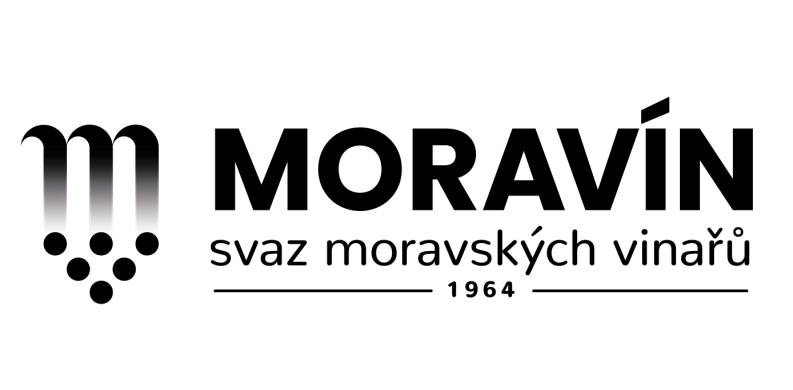 Moravín, svaz moravských vinařů pro své členy, zájemce z řad vinařů a vinařskou veřejnost pořádá a srdečně zve na AKTIV K OCHRANĚ RÉVY VINNÉstředa, 20. června 2018 v 9.00 hod.KINOKLUB MIKULOV, Česká 160/4, Mikulov - městské kino naproti poště.Program: Aktuální ochrana vinicIng. Drahomíra Musilová, BASF, PrahaSoučasný stav výskytu chorob a škůdců ve vinicích, doporučená ochrana révy vinné              Ing. Petr Ackermann, Brnodiskuse Prezence: od 8.30 hod. Vložné: členové Moravínu 30,-- Kč, ostatní zájemci 50,-- Kč. Odborný garant za Moravín Vladimíra Seidlová.Srdečně zveme a přejeme řadu odborných zážitků.Výbor Moravínu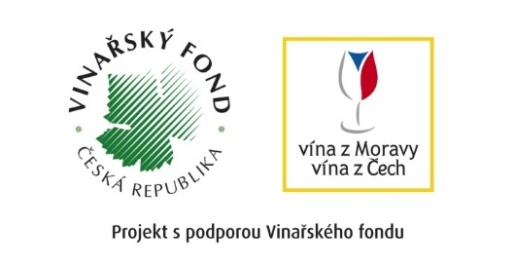 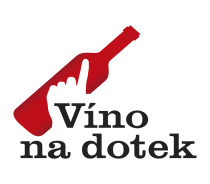 Moravín, svaz moravských vinařů z. s., korespondenční adresa: Nová 48, 692 01 MIKULOV,P. O. Box 88, p. MIKULOV, www.moravin.eu; info@moravin.eu; vseidlova@iol.cz; tel. 602559226